Sistem Aplikasi Permohonan Cuti Online PT. Pacific Texindo Industry1.Nina Ayu Pratiwi (ninasosweety@gmail.com)2.Nurasiah, S. Kom., MMSI.  (nurash_ip@yahoo.com)Mahasiswa Jurusan Sistem Informasi, STMIK Insan PembangunanDosen Pengajar, STMIK Insan PembangunanJl. Raya Serang Km. 10 – Bitung – Tangerang – 15810Telp : 021.59492836/ 021.59492837ABSTRAKTeknologi berbasis internet sudah semakin banyak dan menjadi suatu  kebutuhan mendasar bagi sebuah perusahaan dan pengusaha untuk dapat lebih berkembang dan menjawab permasalahan yang ada. Seperti sistem penggajian karyaawan, absensi, permohonan cuti, penjualan, dan lain sebagainya.Seperti halnya permohonan cuti pada bagian HRA (Human Resource and Administration) di PT Pacific Texindo Industry yang masih manual menjadikan proses penggajian menjadi terlambat dan banyaknya penggunaan kertas sebagai media dalam permohonan cuti. Sistem permohonan cuti online merupakan salah satu aplikasi berbasis web  yang dirasa dapat mengatasi salah satu persoalan tersebut.Dengan sistem permohonan cuti online ini juga bisa menghemat penggunaan kertas untuk menyampaikan informasi kepada atasan dalam hal cuti. Juga menghemat ruang penyimpanan karena tidak menggunakan kertas, dan permohonan cuti online ini dapat dilakukan dimanapun, dengan perangkat yang terhubung langsung dengan internet. Dibuatnya sistem aplikasi ini dengan harapan dapat membantu dan meringankan serta memudahkan atasan dari karyawan tersebut untuk melakukan permeriksaan data cuti karyawan setiap bulannya.Kata Kunci : Sistem, Informasi, cuti online, web,I. PENDAHULUAN Laju pesat pertumbuhan ekonomi di Indonesia menjadikan banyak perusahaan yang ada di Indonesia membutuhkan teknologi dalam bidang komputerisasi.Teknologi sistem informasi yang ada menjadi salah satu faktor pendukung majunya sebuah instansi.Program atau perangkat lunak yang dibutuhkan dalam sebuah instansi harus kompleks dan dikemas dalam satu paket.Paket program atau perangkat lunak yang ditawarkan bisa berasal dari dalam instansi maupun dari luar instansi itu sendiri.Beragam paket perangkat lunak yang ditawarkan oleh pihak luar ternyata masih juga diketemukan kekurangan-kekurangan. Kekurangan tersebut bukan dikarenakan perangkat lunak tersebut kurang lengkap namun karena perangkat lunak tersebut tidak di define atau dirancang dengan kebutuhan perusahaan. Keterbatasan dalam paket tesebut menjadikan sebuah instansi untuk dapat melengkapi kekurangan tersebut.Setelah menggunakan PS-Term PT Pacific Texindo Industry mulai mengimplementasikan sistem baru yang dinamakan SAP (System Application Product in data processing).Paperless merupakan salah satu tujuan PT Pacific Texindo Industry menggunakan aplikasi SAP.Namun paperless yang merupakan salah satu tujuan dari PT Pacific Texindo Industry menggunakan sistem SAP tidak semua transaksi dapat mencapai tujuan tersebut. Sebagai salah satu contoh adalah proses permohonan cuti yang masih belum dapat mencapai tujuan seperti yang dicanangkan karena masih membutuhkan media kertas untuk menyampaikan informasi cuti, sedangkan penggunaan kertas sebagai media dirasa tidak efisien dalam sisi harga juga dan tidak hemat tempat karena membutuhkan tempat yang cukup luas untuk menyimpan dokumen dalam bentuk kertas tersebut. Hal itu dikarenakan aplikasi SAP yang berjalan di PT Pacific Texindo Industry memang tidak dirancang untuk transaksi permohonan cuti tersebut. Dan ketepatan waktu yang dibutuhkan seperti batas terakhir data karyawan (absensi dan surat cuti) yang harus sudah masuk kebagian HRA setiap tanggal 20 pada bulan berjalan. II. TINJAUAN PUSTAKA2.1 Pengertian Sistem	Menurut Yakub (2012:1), “Sistem adalah suatu jaringan kerja dari prosedur-prosedur yang berhubungan, terkumpul bersama-sama untuk melakukan suatu kegiatan atau tujuan tertentu”.melakukan suatu kegiatan atau menyelesaikan suatu sasaran tertentu”.Menurut Moekijat dalam Prasojo (2011:152), “Sistem adalah setiap sesuatu terdiri dari obyek-obyek, atau unsur-unsur, atau komponen-komponen yang bertata kaitan dan bertata hubungan satu sama lain, sedemikian rupa sehingga unsur-unsur tersebut merupakan satu kesatuan pemrosesan atau pengolahan yang tertentu”.2.2 Pengertian Sistem InformasiMenurut Haryadi (2009:28), Sistem Informasi dapat didefinisikan sebagai suatu sistem didalam suatu organisasi yang merupakan kombinasi dari orang-orang, fasilitas, teknologi, media, prosedur-prosedur dan pengendalian yang ditujukan untuk mendapatkan jalur komunikasi penting, alat proses tipe transaksi rutin tertentu, pemberi sinyal kepada manajemen dan yang lainnya terhadap kejadian-kejadian internal dan eksternal yang penting serta penyedia suatu dasar informasi untuk pengambilan keputusan.3. Pengertian DataMenurut Indrayani dan Humdiana (2009:18), Data adalah fakta-fakta, simbol/karakter, data mentah atau observasi yang menggambarkan suatu fenomena tertentu.Misalnya temperature sekarang, harga suatu suku cadang, dan umur anda.Semua itu adalah data, kemudian data yang memiliki arti tertentu dalam suatu konteks khusus. Misalnya, anda mencoba memutuskan apa yang dipakai, temperature sekarang adalah informasi karena berkaitan dengan keputusan yang anda ambil (apa yang dipakai) – harga suku cadang bukan informasi.Menurut Sutarman (2012:3), “Data adalah fakta dari sesuatu pernyataan yang berasal dari kenyataan, di mana pernyataan tersebut merupakan hasil pengukuran atau pengamatan. Data dapat berupa angka-angka, huruf-huruf, simbol-simbol khusus, atau gabungan darinyaIII.  METODOLOGI PENELITIAN Dalam penelitian ini penulis menggunakan metode analisa deskriptif. Metode analisis deskriptif adalah metode yang digunakan dengan cara menganalisis dan menguraikan untuk menggambarkan keadaan objek yang diteliti yang menjadi pusat perhatian dalam penelitian. Metode analisis deskriptif secara hakekatnya adalah data yang telah terkumpul kemudian diseleksi, dikelompokan, dilakukan pengkajian, interpretasi dan disimpulkan.Metode Pengembangan Sistem Dalam metode analisa data, penulis melakukan analisa sistem yang berjalan, menjelaskan mengenai hasil dari evaluasi sistem yang sudah ada dan mengembangkan sistem yang belum ada, sehingga menghasilkan sistem baru yang efektif. Dalam tahap ini, perancangan sistem yang digunakan adalah bentuk tools Unified Modeling Language (UML) dan penulis juga membuat rencana rancangan sistem yang diusulkan. Testing Tahapan testing ini dilakukan untuk mendapatkan serta memastikan bahwa perangkat lunak yang dihasilkan adalah valid sesuai dengan kebutuhan yang telah dideskripsikan.whiteboxTesting adalah menjelaskan bagaimana suatu antaramuka merealisasikan fungsi-fungsi yang tersedia. BlackboxTestingadalah memperlihatkan antarmuka yang tersedia pada suatu komponen, antarmuka yang diperlukan dan detail-detail lainnya dalam menjelaskan perilaku komponen tersebut (Widodo & Herlawati, 2011) IV. HASIL DAN PEMBAHASANProsedur Permohonan cutiPermohonan cuti dilakukan oleh karyawan dan supervisor dengan menigisi form  cuti yang disediakan. Pengajuan permohonan cuti untuk karyawan dapat diajukan kepada supervisor masing-masing bagian, dan untuk perngajuan permohonan cuti untuk level supervisor diajukan kepada Manager masing-masing department.Release Cuti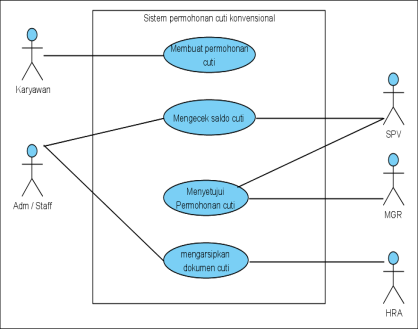 Release cuti diberikan oleh supervisor apabila keterangan yang diberikan untuk melakukan permohonan cuti dapat diterima dan masih memiliki saldo cuti yang mencukupi, apabila saldo cuti tidak mencukupi pengajuan cuti tetap diberikan kepada karyawan yang bersangkutan dengan status CTD (cuti tidak dibayar).GAMBAR 2 Form cuti yang sudah releasePengurangan Saldo CutiPengurangan saldo cuti dilakukan apabila surat cuti tersebut sudah di release dan di sahkan oleh supervisor dan manager. Saldo cuti karyawan akan berkurang apabila karyawan tersebut masih memiliki saldo cuti, jika karyawan sudah tidak memiliki saldo cuti maka akan di potong pada periode penggajian bulan yang berjalan.Pengurangan saldo cuti berlaku untuk cuti tahunan, sedangkan untuk cuti khusus dan cuti haid (khusus) wanita saldo cuti tidak mengalami pengurangan berdasarkan peraturan yang dibuat oleh PT Pacific Texindo Industry.GAMBAR Use case sistem permohonan cuti online Sistem berjalanKeterangan Gambar :Karyawan mengajukan permohonan cuti dengan meminta form permohonan cuti ke Administrasi / Staff.Adm/staff membuatkan form permohonan cuti dan diberikan kepada karyawan.Prosedur Sistem Usulan :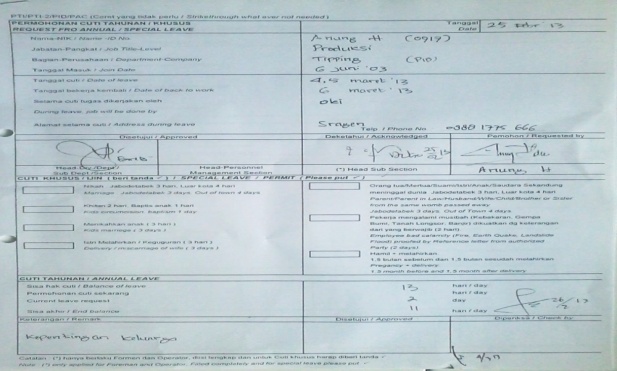 Berikut ini adalah Use Case diagram dari sistem informasi yang baru : Use case sistem permohonan cuti online aktor Admin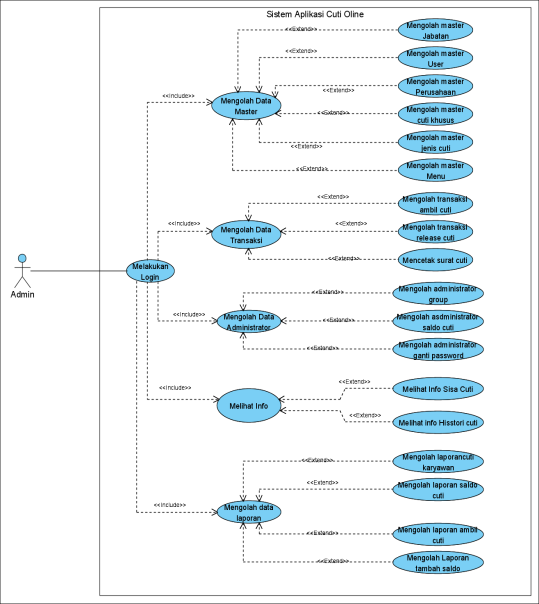 GAMBAR Use case sistem permohonan cuti online aktor AdminTABEL Definisi use caseClass Diagram	Berikut ini adalah class diagram dari sistem informasi yang baru : 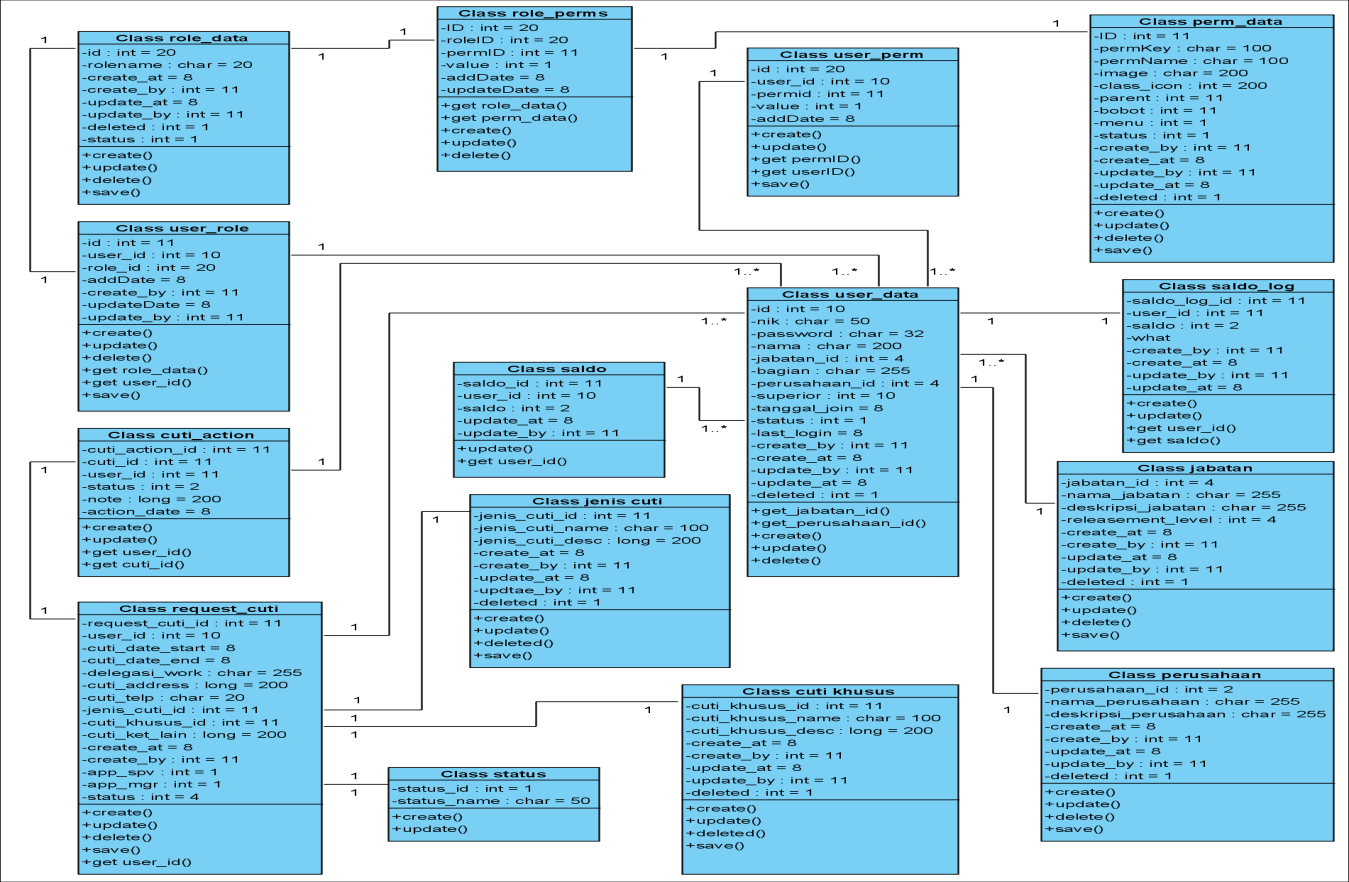 GAMBARclass diagramActivity DiagramActivity Bussiness Diagram Pengambilan Cuti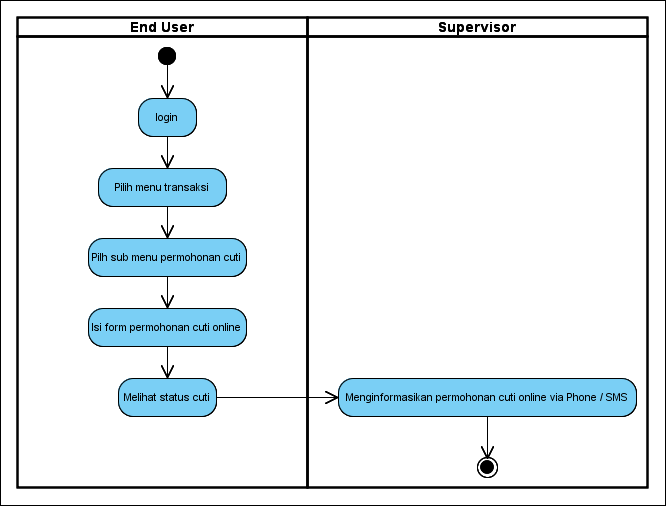 GAMBAR Activity bussiness diagram pengambilan cutiKeterangan Gambar :Mulai Masuk kemenu login, lanjutkan kemenu transaksi Melakukan pilih sub menu permohonancutiTampil menu isian form  transaksi  permohonan cuti onlineKaryawan dapat melihat status cutiSistem akan menginformasikan permohonan cuti online lewat phone/smsSelesai Activity bussiness diagram Releasement cuti Supervisor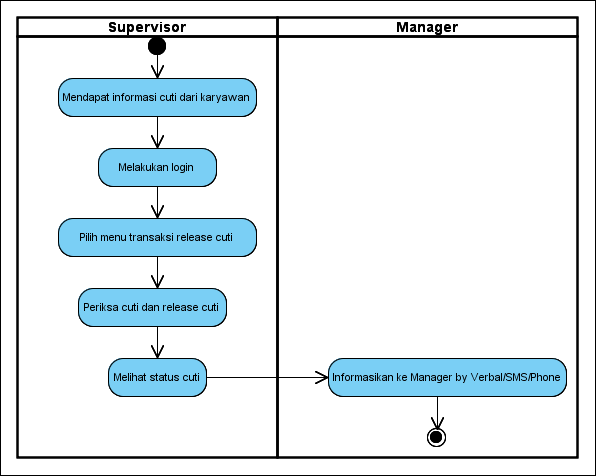 GAMBAR Activity bussiness diagramReleasement cuti SupervisorKeterangan Gambar :Mulai Supervisor akan mendapat informasi cuti dari karyawanMelakukan kemenu login, lanjutkan kemenu transaksi Tampil menu isian form  transaksi  release cuti onlinePeriksa cuti dan release cutiMelihat status cuti karyawanManager akan menerima  menginformasikan permohonan cuti online lewat phone/sms Selesai Rancangan TampilanRancangan FormLogin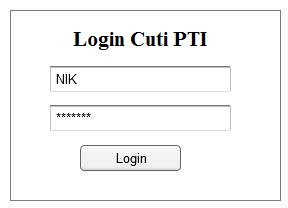 GAMBAR Rancangan FormLoginKeterangan :Form ini pertama kali muncul ketika user menjalankan program. User memasukkanNIK dan password dengan benar untuk dapat masuk ke aplikasi dan akan memunculkan menu utama Rancangan Menu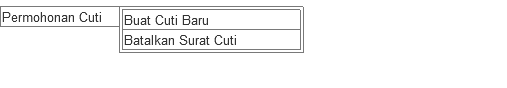 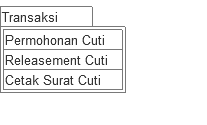 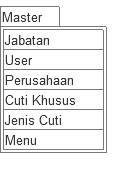 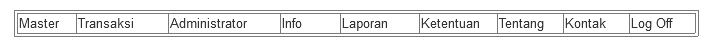 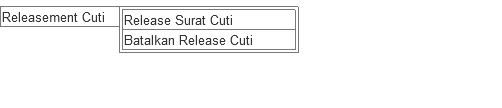 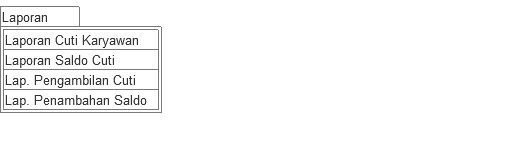 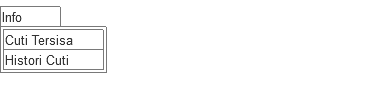 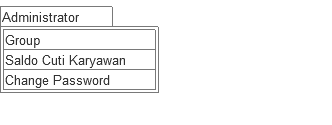 GAMBAR Rancangan menuKeterangan :Form ini menunjukkan garis besar menu yang tersedia pada menu utama web yang terdiri dari menu master, menu transaksi, menu administrator, menu info, menu laporan, menu ketentuan, menu tentang, menu kontak dan  menu logg offRancangan Master Cari Jabatan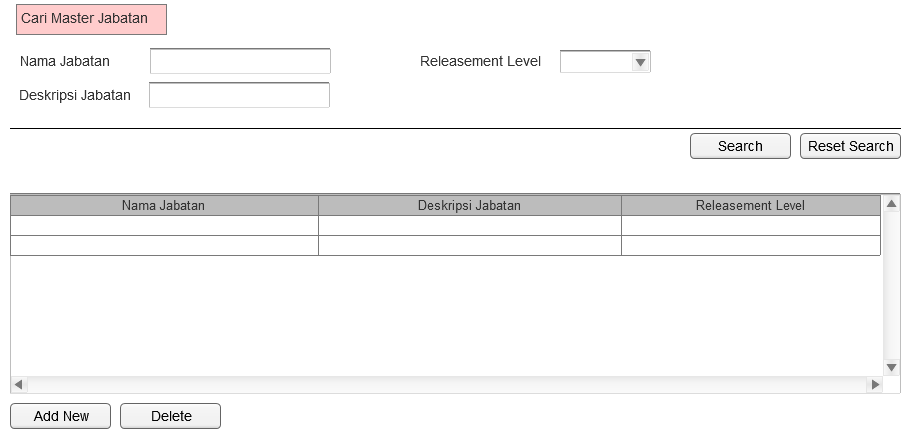 GAMBAR Rancangan Master Cari JabatanKeterangan :Form ini menunjukkan tampilan menu master cari jabatan, yang teridir dari nama jabatan, deskripsi jabatan dan releasement levelRancangan Master Cari User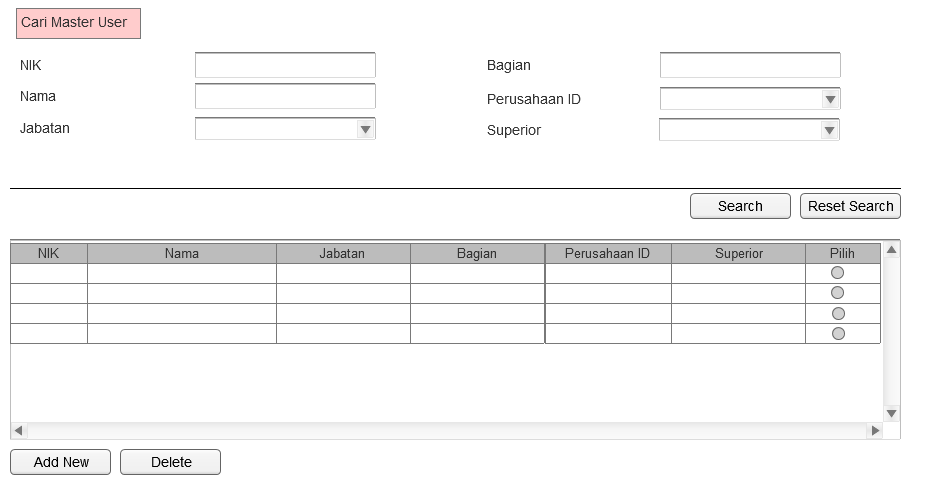 GAMBAR 4.31 Rancangan Master Cari UserKeterangan :Form ini menunjukkan tampilan master cari user yang terdiri dari NIK, Nama, Jabatan, Bagian, Perusahaan ID dan superiorRancangan Master Tambah User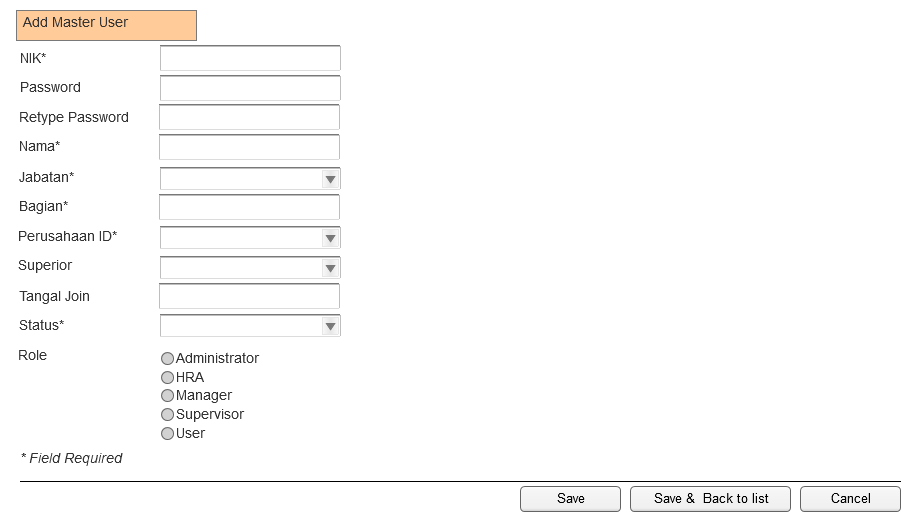 GAMBAR Rancangan Master Tambah UserKeterangan :Form ini menunjukkan tampilan master tambah user yang berisi : NIK, Password, Retype Password Nama, Jabatan, Bagian, Perusahaan ID, Superior, Tanggal Join, Status, RuleRancangan Tambah Permohonan Cuti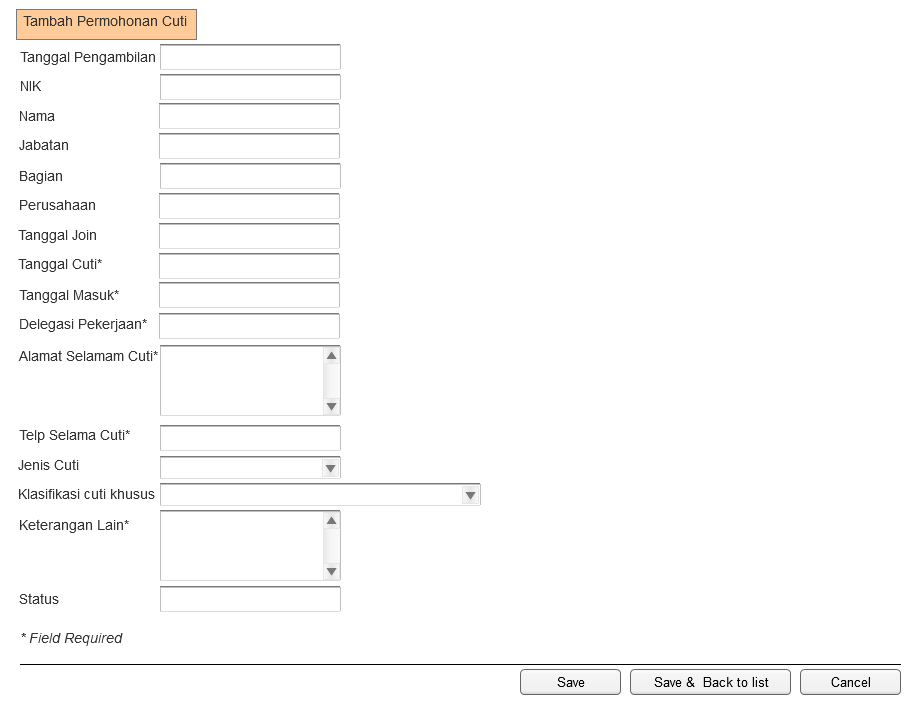 GAMBAR Rancangan Tambah Permohonan CutiKeterangan :Form ini menunjukkan tampilan Form master tambah Permohonan cuti yang berisi : tanggal pengambilan, NIK, Nama, Jabatan, Bagian, Perusahaan, Tanggal Join, Tanggal Cuti, Tanggal Masuk, delegasi pekerjaan, alamat selama cuti, telp selama cuti, jenis cuti, klasifikasi cuti khusus, keterangan lain, dan statusRancangan Pembatalan Surat Cuti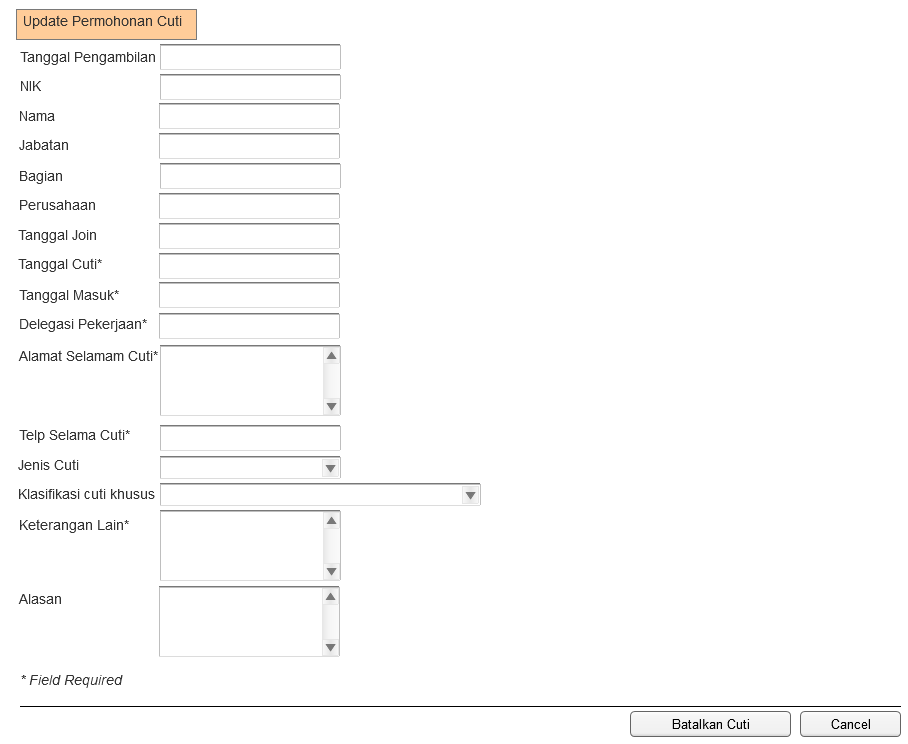 GAMBAR Rancangan Pembatalan Surat CutiKeterangan :Form ini menunjukkan tampilan Form pembatalan surat Permohonan cuti yang berisi : tanggal pengambilan, NIK, Nama, Jabatan, Bagian, Perusahaan, Tanggal Join, Tanggal Cuti, Tanggal Masuk, delegasi pekerjaan, alamat selama cuti, telp selama cuti, jenis cuti, klasifikasi cuti khusus, keterangan lain, dan status lalu klik update permohonan cuti dan klik button batalkan cutiRancangan Releasement Permohonan Cuti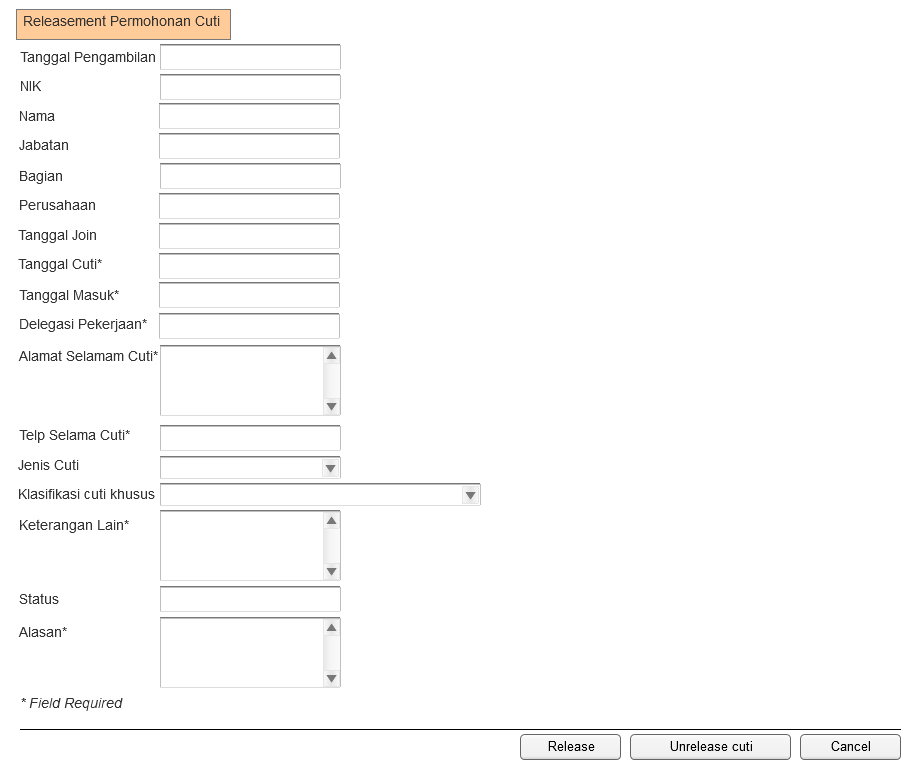 GAMBAR  RancanganReleasement Permohonan CutiKeterangan :Form ini menunjukkan tampilan Form Releasement Permohonan cuti yang berisi : tanggal pengambilan, NIK, Nama, Jabatan, Bagian, Perusahaan, Tanggal Join, Tanggal Cuti, Tanggal Masuk, delegasi pekerjaan, alamat selama cuti, telp selama cuti, jenis cuti, klasifikasi cuti khusus, keterangan lain, dan status lalu klik Relesement permohonan cuti dan klik button ReleaseRancangan Pembatalan Releasement Cuti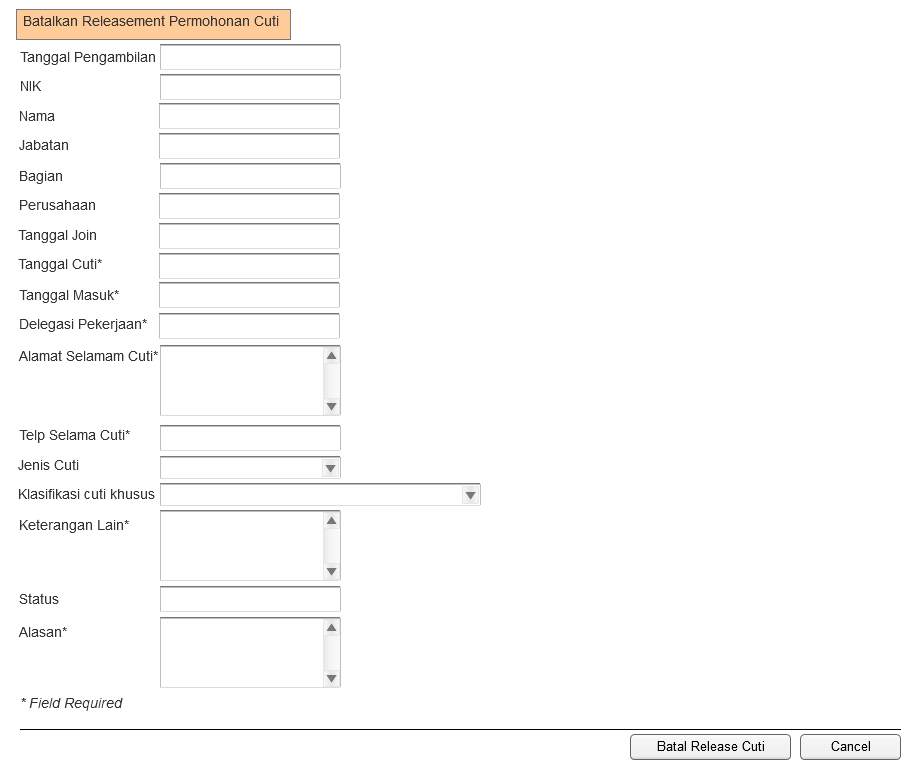 GAMBAR Rancangan Pembatalan Releasement CutiKeterangan :Form ini menunjukkan tampilan Form pembatalan Releasement Permohonan cuti yang berisi : tanggal pengambilan, NIK, Nama, Jabatan, Bagian, Perusahaan, Tanggal Join, Tanggal Cuti, Tanggal Masuk, delegasi pekerjaan, alamat selama cuti, telp selama cuti, jenis cuti, klasifikasi cuti khusus, keterangan lain, dan status lalu klik Batalkan Relesement permohonan cuti dan klik button Batal Release cutiJadwal Pengembangan Sistem Kegiatan-kegiatan yang dapat dilakukan dalam tahap pengembangan sistem sebagai berikut :Perencanaan Suatu tahap pembuatan jadwal untuk mengembangkan sistem.Pengumpulan Data Suatu tahap pengumpulan data untuk memenuhi semua kebutuhan data yang diperlukan.Analisa data dan perancangan sistem Suatu tahap penelitian dengan menganalisa data-data yang diperoleh serta menganalisa sistem yang berjalan, kemudian dilakukan suatu perancangan sistem berdasarkan data-data yang telah dianalisa.Pengembangan Sistem Suatu tahap pengembangan sistem yang terdiri dari pembuatan program, testing program, evaluasi program dan perbaikan program. Pembuatan program merupakan pemberian kode-kode program yang dilakukan oleh programmer dan akan dieksekusi oleh komputer. Testing program merupakan tahapanpengetesan untuk mengetahui hasil dari program yang dibuat. Evaluasi program merupakan tahapan untuk mengetahui apakah program berjalan sesuai keinginan user.Perbaikan program merupakan tahapan perbaikan program dari kesalahan atau kelemahan program yang telah dievaluasi sebelumnya.Implementasi Setelah sistem yang dibuat tidak ada masalah atau sudah sesuai keinginan user, maka dilakukan implementasi program atau sistem yang dibuat.6) Pemeliharaan Setelah sistem yang dibuat sudah diimplementasi, maka tahap selanjutnya yaitu pemeliharaan sistem.Tahap pemeliharaan sistem merupakan suatu tahapan pemeliharaan sistem secara periodik agar sistem dapat berjalan sesuai dengan keinginan.7) Dokumentasi Suatu tahap pengarsipan atau pencatatan tentang semua kegiatan yang dilakukan selama pengembangan sistem.V. PENUTUPKesimpulanUntuk mengatasi proses pengambilan cuti yang kurang efisien dan hemat maka proses pengambilan cuti dapat dilakukan secara online yang lebih efisien dan menghemat penggunaan kertas.Agar proses pengambilan cuti dapat dilaksanakan atau dapat dikerjakan dimanapun maka dibuatlah sistem pengambilan cuti secara online yang dapat dilakukan dimanapun dengan perangkat yang terhubung secara langsung ke internet.Agar proses pengambilan cuti tersebut dapat dilakukan secara cepat dan menghemat waktu dalam proses permohonan cuti tanpa harus mengambil form permohonan cuti kebagian administrasi, sistem pengambilan cuti secara online sudah dilengkapi form pengajuan cuti tanpa harus meminta form permohonan ke bagian administrasi, dan dapat lagsung di release oleh atasan masing-masing setelah memberikan info cuti.SaranMelakukan pelatihan dan pengenalan terhadap sistem yang baru kepada seluruh karyawan Pacific Texindo Industry, Melakukan evaluasi terhadap sistem yang baru dan backup data setiap 3 bulan sekali dan Melakukan maintenance program setiap 3 bulan sekaliDaftar pustakaAntonius Nugraha Widhi Pratama.2010.Cara mudah membangun Aplikasi PHP.	Jakarta: mediakita.Anhar. 2010. Panduan Menguasai PHP & MySQL Secara Otodidak. Jakarta: 	Mediakita.Henderi. 2009. Unified Modeling Language. TangerangHidayat.(2010). Definisi Sistem. Tangerang: Jurnal Cyber RaharjaJogiyanto, HM. 2009.Perancangan Sistem Informasi Pengenalan Komputer. 	Yogyakarta: Pustaka Pelajar.Kadir, Abdul. 2010. Membuat Aplikasi Web dengan PHP dan Database	MySQL. Yogyakarta: Andi Offset.Kustiyahningsih,Yeni. 2011. Pemrograman Basis Data Berbasis Web	Menggunakan PHP & MySQL. Jakarta: Graha Ilmu.Moekijati. 2011.Sistem Infomasi, PrasojoMulyanto, Agus. 2009. Sistem Informasi Konsep & Aplikasi. Yogyakarta:        	Pustaka PelajarMustakini, Jogiyanto Hartono. Sistem Informasi Teknologi, Yogyakarta: Andi 	Offset.2009 Nugroho,Adi. 2010. Rekayasa Perangkat Lunak Menggunakan UML & Java.	Yogyakarta: Andi Offset.Prabowo Pudjo Widodo. 2011. Menggunakan UML. Bandung: InformatikaPressman, R.S.2010, Software Engineering : a practitioner’s approach, McGraw-	Hill, New York, 68.Raharjo,Budi. 2011. Belajar Otodidak Membuat Database Menggunakan	MySQL. Bandung: Informatika.Sibero, 2011.Kitab Suci Web Programing. Jakarta: Mediakom.Sommerville, Ian. 2011. Software Engineering Rekayasa Perangkat Lunak. 	Jakarta: Erlangga.Sigit Christianus. 2010. Pengantar Manajemen Proyek Berbasis Internet. Jakarta: 	PT. Elex Media Komputindo.Stair and Reynolds, George. 2010. Principle of Information Systems 9th	Edition. Course –Technology. Cengage Learning, USA.Simarmata, Janner. 2009. Perancangan Basis Data. Yogyakarta: Andi OffsetYakub.2012. Pengantar Sistem Informasi, Yogyakarta: Graha Ilmu Yuhefizar. 2009. Cara Mudah Membangun Website InteraktifmMenggunakan 	CMS Joomla (edisi revisi), Komputindo, Jakarta: PT. Elex Media.NoUse CaseDeskripsi1Melakukan LoginMerupakan pengecekan hak akses siapa yang biasa berhak untuk mengakses pengolahan master jabatan, perusahaan, cuti khusus, jenis cuti, dan menu yang lainnya sesuai dengan user dan otorisasinya masing-masing. Masing-masing user memiliki otorisasi dan hak akses yang berbeda-beda.2Mengolah MasterJabatanMengolah Master jabatan merupakan proses generalisasi yang meliputi 3 buah proses pengolahan data master jabatan. Yaitu menambah jabatan, mengubah jabatan dan menghapus jabatan. 3Mengolah Master PerusahaanMengolah Master Perusahaan merupakan proses generalisasi yang meliputi 3 buah proses pengolahan data master perusahaan. Yaitu menambah nama perusahaan, mengubah nama perusahaan, dan menghapus nama perusahaan.4Men golah Master userMengolah Master User merupakan proses generalisasi yang meliputi 3 buah proses pengolahan data master User. Yaitu menambah nama user, mengubah nama user, dan menghapus nama user.5Mengolah Master Cuti KhususMengolah Master cuti khusus merupakan proses generalisasi yang meliputi 3 buah proses pengolaham data master cuti khusus. Yaitu menambah klasifikasi cuti khusus, mengubah klasifikasi cuti khusus, dan menghapus klasifikasi cuti khusus.6Mengolah Master Jenis CutiMengolah Master jenis cuti merupakan proses generalisasi yang meliputi 3 buah proses pengolahan data master jenis cuti. Yaitu menambah jenis cuti, mengubah jenis cuti, dan menghapus jenis cuti.7Mengolah Master MenuMengolah Master menu merupakan proses generalisasi yang meliputi 2 buah proses pengolahan data yaitu menambah dan mengubah menu.8Mengolah Transaksi Permohonan cutiMengolah Transaksi permohonan cuti merupakan proses generalisasi yang meliputi 2 buah proses pengolahan data yaitu membuat data cuti baru dan membatalkan data cuti baru.9Mengolah Transaksi releasement cutiMengolah Transaksi releasement cuti merupakan proses generalisasi yang meliputi 2 buah proses pengolahan data yaitu merelease surat permohonan cuti dan membatalkan surat permohonan cuti.10Mengolah Administrator GroupMengolah Administrator menu merupakan proses generalisasi yang meliputi 3 buah proses pengolahan data yaitu menambah group, mengubah group dan menghapus group.11Mengolah Administrator saldo cutiMengolah Administrator saldo cuti merupakan proses generalisasi yang meliputi 1 buah proses pengolahan data administrator saldo cuti yaitu Penambahan saldo cuti12Mengolah Data laporanMengolah data laporan merupakan proses generalisasi yang meliputi 4 buah proses pengolahan data yaitu, mengolah laporan cuti karyawan, mengolah laporan saldo cuti, mengolah laporan ambil cuti dan mengolah laporan tambah saldo.